Église St Joseph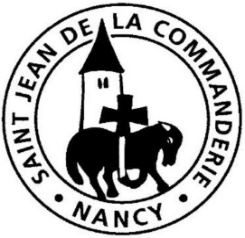 7 novembre 202132ème dimanche du Temps ordinaire  BTout ce qu’elle possédait…« L’important, c’est d’aimer », « c’est le geste qui compte » : des expressions que nous connaissons et qui traduisent à leur manière la logique de l’Évangile, l’appel que nous adresse le Christ. Les deux veuves dont il est question (première Lecture et Eva	ngile) font preuve d’une grande générosité et c’est cette disposition d’esprit que voit le Seigneur. Il s’agit de se déposséder de soi-même pour penser d’abord à nos frères humains et pour faire place à l’amour du Seigneur. Il a su, le premier, traverser la Passion pour nous obtenir la vie. Puissions-nous nous montrer dignes de la grâce de la croix.CHANT D’ENTREELaisserons-nous à notre table ?1.	Laisserons-nous à notre table un peu d’espace à l’étranger ? Trouvera-t-il quand il viendra un peu de pain et d’amitié ?R/	Ne laissons pas mourir la terre, ne laissons pas mourir le feu, tendons nos mains vers la lumière, pour accueillir le don de Dieu, pour accueillir le don de Dieu.2.	Laisserons-nous à nos paroles un peu de temps à l’étranger ? Trouvera-t-il quand il viendra un cœur ouvert pour l’écouter ?3.	Laisserons-nous à nos fontaines un peu d’eau vive à l’étranger ? Trouvera-t-il quand il viendra des hommes libres et assoiffés ?1ère Lecture : 1 R 17, 10-16Personne ne peut donner ce qu’il n’a pas. Mais la générosité n’est pas l’apanage des plus riches : les pauvres, souvent, sont exemplaires dans leur dévouement, le partage du peu qu’ils ont. Le Seigneur voit dans le secret des cœurs…Psaume 145Je te chanterai, Seigneur, tant que je vivrai.Le Seigneur garde à jamais sa fidélité,Il fait justice aux opprimés,Aux affamés, il donne le pain ;Le Seigneur délie les enchaînés.Le Seigneur ouvre les yeux des aveugles, Le Seigneur redresse les accablés,Le Seigneur aime les justes,Le Seigneur protège l’étranger.Il soutient la veuve et l’orphelin,Il égare les pas du méchant.D’âge en âge, le Seigneur règnera :Ton Dieu, ô Sion, pour toujours !2ème Lecture : He 9, 24-28Le Christ a aimé le monde jusqu’au bout. Il a racheté tous les péchés pour que tous les hommes aient la vie. Il a souffert sa Passion pour vaincre le mal et la mort. La Croix est le signe de son amour.Évangile : Mc 12, 38-44Alléluia. Alléluia.	Heureux les pauvres de cœur,	car le royaume des Cieux est à eux !Alléluia.PRIERE DES FIDELESPuisque le Christ a donné sa vie pour sauver tous les hommes, adressons à Dieu notre prière : que chacun de ses enfants connaisse son amour.Dieu qui règne pour toujours, sois la force et la lumière qui guident l’Église dans sa mission d’évangélisation.Pour les jeunes engagés au service de l’Évangile, nous te prions. R/R/	Temps de silence.Dieu qui fait justice aux opprimés, donne ton Esprit de justice aux dirigeants de ce monde. Pour tous ceux qui se mettent au service de la paix, nous te prions. R/Dieu qui protège et soutient, sois le réconfort de ceux qui souffrent.Pour les malades, les mourants, les prisonniers, les personnes désespérées, nous te prions. R/Dieu qui voit dans le secret des cœurs, accorde le bonheur à toutes les personnes de bonne volonté.Pour que nous soyons plus attentifs à notre prochain, nous te prions. R/Dieu très bon, toi qui donnes le pain aux affamés, révèle ta présence à tous ceux qui sont dans la nuit et la peur. Nous te le demandons à toi qui règne pour les siècles des siècles. – Amen.COMMUNIONPain véritable D 1031.	Pain véritable, corps et sang de Jésus-Christ, Don sans réserve de l’amour du Seigneur. Corps véritable de Jésus SauveurPain de vie, corps ressuscité, source vive de l’éternité.2.	 La sainte Cène est ici commémorée,Le même pain, le même corps sont livré :La sainte Cène nous est partagée.3.	Pâque nouvelle désirée d’un grand désir, Terre promise du salut par la croix. Pâque éternelle, éternelle joie.4.	La faim des hommes dans le Christ est apaiséeLe pain qu’il donne est l’univers consacré,La faim des hommes pleinement comblée.La femme pauvredonna ce qu’elle avait pour posséderce qu’elle ne voyait pas.Saint Paulin de Nole (354-431)